APPLICATION FORM FOR the NATIONAL REPRESENTATIVE OF (add your country)Motivational Statement (250 words)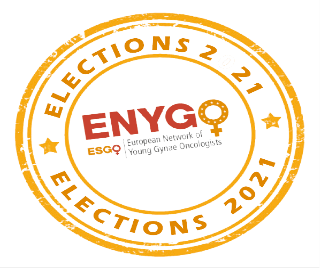 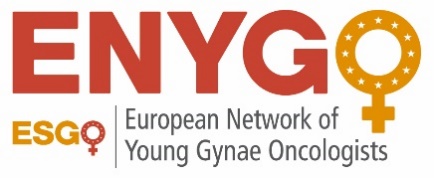 Add Your photo(good quality)First name:Last name:Country:Hospital:Department:Current position: